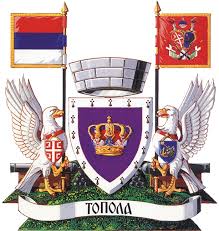 ОПШТИНА ТОПОЛАИЗВЕШТАЈ О СПРОВЕДЕНОМ ПРОЦЕСУ ЈАВНЕ РАСПРАВЕ О НАЦРТУ ОДЛУКЕ О БУЏЕТУ ОПШТИНЕ ТОПОЛА ЗА 2024. ГОДИНУДана 29.02.2024.године        На основу Статута општине Топола (,,Службени гласник СО Топола,, број 2/2019) и члана 18.Одлуке о јавним расправама (,,Службени гласник СО Топола,, број 13/2020 и 17/2022),дана 27.фебруара 2024. године, Радна група за организовање и спровођење јавне расправе о нацрту Одлуке о буџету општине Топола за 2024. годину  објављује ИЗВЕШТАЈ О СПРОВЕДЕНОМ ПРОЦЕСУ ЈАВНЕ РАСПРАВЕ О НАЦРТУ ОДЛУКЕ О БУЏЕТУ ОПШТИНЕ ТОПОЛА ЗА 2024. ГОДИНУИНФОРМАЦИЈЕ О ПРОЦЕСУ ЈАВНЕ РАСПРАВЕУ процесу израде Одлуке о буџету општине Топола за 2024. годину пре достављања позива за јавну расправу општина Топола је спровела најпре консултације током буџетског циклуса.Имајући у виду дa сe нajвeћи дeo буџeтских срeдстaвa прикупљa крoз нaплaту пoрeзa, локална управа је грaђaнимa и грађанкама нa jeднoстaвaн и рaзумљив нaчин настојала да пружи инфoрмaциje o прикупљaњу и трoшeњу тoг нoвцa. Поред тога, у складу са Законом о локалној самоуправи и Статутом општине Топола, предвиђено је обавезно спровођење јавне расправе о инвестиционом делу Одлуке о буџету ЈЛС, односно на Нацрт Одлуке о буџету.Одлука о буџету општине, један је од најважнијих докумената које израђује и усваја локална самоуправа. С обзиром на важност одлуке о начину трошења јавних средстава неопходно је да и грађани и грађанке узму учешћа и дају своје мишљење и предлоге како би она боље осликавала вољу становника наше општине и са тим циљем спроведен је процес консултација са грађанима/грађанкама, односно, спровођење анкете о предложеним пројектима који се могу финансирати средствима из буџета општине Топола за 2024.Консултације су претходиле спровођењу јавне расправе и током консултација грађани могли су да се упознају са плановима и пројектима предвиђених Нацртом Одлуке о буџету општине Топола за 2024. годину и уједно дати своје сугестије и предлоге на Нацрт одлуке о буџету.Како би се обезбедила потпуна транспарентост процеса и приказали начини и резултати укључивања јавности, неопходно је било сачинити извештај о спроведеним консултацијама са грађанима,којим треба да буду обухваћене битне информације о спроведеним активностима и прикупљеним предлозима и мишљењима грађана. Извештај представља сумарни преглед предложених приоритета и пројеката током процеса консултација са грађанима, као и са осталим заинтересованим странама налази се на следећој адреси www.topola.rs, Секција буџет .1.Процес консултација са грађанима, као и са другим заинтересованим странама (привредни субјекти, удружења) спроводио се у месецу септембру и октобру 2023. године.Активности током овог периода обухватиле су обjaвљивање позива о спровођењу консултација на сајту oпштине.Коришћени алати за укључивање грађана и трајање процеса консултацијаТоком процеса консултација коришћени су следећи алати за партиципацију грађана:Aнкета за грађане/грађанкеСастанци са буџетским корисницима.Процес у бројкамаТоком трајања процеса консултација, анкету за грађане је било могуће попуните електронским путем. Електронска верзија упитника била је доступна на интернет страници општине Топола www.topola.rs . ИНФОРМАЦИЈЕ О ПРОЦЕСУ ЈАВНЕ РАСПРАВЕРадна група група за организовање и спровођење јавне расправе о нацрту Одлуке о буџету општине Топола за 2024. годину  спровела је јавну расправу о Нацрту одлуке.Јавни позив за учешће у јавној расправи са Нацртом одлуке објављен је 26. Фебруара 2024. године на званичној презентацији општине  www.topola.rs,секција, Јавна расправа. Позив  за учешће у јавној расправи достављен је свим грађанима/ка општине Топола и преко facwbook стране општине Тополе.Примедбе, предлози и сугестије могле су се доставити на следеће е-mail адресе:javnarasprava@topola.comsekretarso@topola.comjasnamiljkovic@topola.commargaretazivanovic@topola.comler@topola.comlpa@topola.cominspektor@topola.comdjordjegligorijevic@topola.comУ јавној расправи поред  чланова радне групе, Председника општине учествовали су грађани.До почетка отвореног састанка у процесу јавне расправе није било пристиглих предлога, коментара и сугестија.ИНФОРМАЦИЈЕ О ЈАВНИМ СКУПОВИМАУ оквиру јавне расправе одржана су два јавна скупа.Јавна распава о нацрту Одлуке о буџету општине Топола за 2024. годину, одржане дана 27.02.2024. године (уторак) и 28.02.2024. године (среда) у термину 14-16 часова-27.02.2024. године и 07,30-09,10 часова-28.02.2024. године, у скупштинској сали зграде Општине.Јавној расправи присуствују:Чланови Радне групе: Јасна Миљковић, Милан Вукићевић, Ђорђе Глигоријевић, Рајка Митровић, Исидора Николић, Сања Јевтић и Љиљана Милетић,Милица Станишић, начелник Општинске управе,Владимир Радојковић, председник Општине,Новица Ђоковић из Доње Шаторње, заинтересовани грађанин и одборник Скупштине општине, Мирко Јевтић из Тополе, заинтересовани грађанин и одборник Скупштине општине. Пошто су се стекли услови за пуноважан рад, јавну расправу је отворила Јасна Миљковић, руководилац Одељења за буџет, финансије, привреду и друштвене делатности.Записник води Љиљана Милетић, радник Општинске управе општине Топола.Јасна Миљковић: поздравила је све присутне и рекла да се са нацртом Одлуке о буџету општине Топола за 2024. годину кренуло много раније, међутим општина Топола је била у периоду на привременог финансирања и та одлука још је на снази. Олука о привременом финансирању донета је 29.12.2023. године. Пре тога, у периоду од јула па све до израде нацрта ове Одлуке, радили су све активности које су неопходне да се дође до једног оваквог нацрта, а Одлука о буџету је један од битнијих докумената за функционисање јединица локалне самоуправе. Одлука је урађена у складу са законским прописима. Ту је Закон о локалној самоуправи где се предвиђа за шта је све одговорна општина. Законом о финансирању локалне самоуправе се Општини, поред изворних послова, поверавају послови из надлежности Републике, а њиме су дефинисани и начини финансирања општине из изворних или из уступљених јавних прихода. Кровни закон и основа за све ово је Закон о буџетском систему, који има измена и које је мало тешко пратити, где се дефинише планирање, припрема, доношење и извршење буџета. Ту је садржан и буџетски календар и предвиђено је да одељење, када је у питању локална власт, доставља упуство за припрему Одлуке о буџету локалне власти, као и фискалну стратегију, свим корисницима буџетских средстава (директним, индиректним и осталима). Упуство је дошло од стране Министарства финансија, још у јулу, по ком је направљено наше интерно упуство, где су прецизирани параметри који морају да се поштују приликом израде финансијских планова, односно прецизирана та стопа раста цена (стопа инфлације), колико може да буде повећање прихода буџета у односу на претходну годину и сл. То су тзв. смеренице са предвиђеном стопом инфлације од 4,9%, а приходи у односу на остварење прихода могу да буду већи од 8,3%. Уколико се деси да је повећање планираних прихода веће у односу на ове смернице, доставља се образложење које се саставни део и образложења овог нацрта Одлуке. Ту су такође дате смернице како треба да се планирају и плате и расходи за запослене, како треба да се финансирају расходи за коришћење роба и услуга и сл., јер су то најзначајнији расходи и они највећим делом учествују у структури буџета. Што се тиче плата, маса плата се планира за 12 месеци, полазећи од нивоа плата исплаћених за септембар 2023. године и онда се ту укалкулише увећање у складу са Законом о буџету РС. Постоји и увећање основице за 10% од јануарске плате за све директне и индиректне кориснике. Та маса плата не сме да се прекорачи. У супротном, Министарство финансија не би приховатило нашу Одлуку о буџету. Средства за плате се планирају на бази стварног броја запослених, а не на бази броја систематизованих радних места. Новина је да се више не планирају солидарне помоћи ради побољшања материјалног положаја запослених. Оне су у задњих пар година планиране у оквиру Одлуке о буџету, а сада је то Законом о буџету РС забрањено. У групи конта 42, приоритет имају стални трошкови и не сме да се доведе у питање њихова реализација. Ти стални трошкови се односе на струју, разне енергенте, телефоне и друге расходе, разне видове комуникација, осигурање и сл. и они се крећу у оквиру пројектоване стопе инфлације од 4,9 %. На бази тих параметара, сваком кориснику је кроз упуство прослеђена и квота у оквору које могу да иду, али то не значи да се ти корисници, уколико се јави потреба за додатним средствима, посебним захтевом не могу обратити надлежним извршним органима да током године остваре своје програмске активности. Сада је најбитније обезбедити редовно функционисање општине, као и реализацију започетих пројеката, пројеката који су у току, нових пројеката за које су добијена средства од виших нивоа власти, као што је РС и разна министарства. Што се тиче субвеција, такође морају да се поштују одређени оквири и уколико ту постоји одступања, морају да се образложе. Општина је имала мало одступање у односу на претходну годину, из разлога што су остале неизмирене обавезе за исплату субвенција регистрованим пољопривредним газдинствима из прошле године. Оне се већ исплаћују од почетка године, али су за те износе неизмирених обавеза морали да увећају субвенције. Такође, и група конта остали расходи 48 мора да се планира у одређеним оквирима, а да се не угрози редовно функционисање директних и индиректних корисника буџетских средстава. Што се тиче издатака за нефинансијску имовину, класа 5 - капиталне инвестиције, могу се видети у табелама које су саставни део буџета. Имали смо и мале консултације током 2023. године, а уједно и електронску анкету која се налазила на сајту општине од септембра 2023. године и извештај те анкете у електронском облику са предложеним капиталним пројектима и разним другим предлозима од стране грађана и информацијом за које пројекте се највише гласало се може видети на наведеном линку у Образложењу одлуке. Буџет за 2024. годину је утврђен у износу од 983.611.779,00 динара, а због буџетске равнотеже, исто толико износе и расходи и издаци. Текући приходи су утврђени у износу од 915.854.347,00 динара и мало одступају у односу на оквире који су утврђени упуством, али смо уз сагласност Министарства све то образложили. Овај нацрт Одлуке је слат Министарству финансија на сагласност. Добијена је сагласност, односно дате су сугестије, и извршене мале измене и образложене одређене врсте прихода и расхода, јер је обично њихово повећање настало због неизмирених обавеза. Такође, ту су и приходи од продаје финансијске имовине, што је и објашњено. Највећи текући приходи су од пореза на зараде, а увећала се и минимална зарада, вредност по сату, као и основица цене рада буџетских корисника. Све то утиче на повећање просечне зараде, а уједно је и већи приход у буџет. Исказан је и део домаћих задуживања, класа 9, у износу од 42.600.000,00 динара, а на страни 4 и 5 је објашњено за шта ће се та средства користити, односно за реализацију којих капиталних пројеката. Највише их је из области комуналне далатаности, из области организације саобраћаја и саобраћајне инфраструктуре и из области основног образовања. То су пројекти: реконструкција водоводне мреже на делу резервоар Р1 – Врело и по бочним улицама дела насеља Топола у износу од 8.000.000,00 динара; 8.332.000,00 динара је за изгадњу фекалне канализације у улици Николе Граовца; 8.474.000,00 динара за санационе радове на водним објектима за заштиту од поплава и ерозије на сливу реке Јасенице (мост у Јунковцу); реконстрикција објекта павиљона ОШ „Карађорђе“ у износу од 9.156.000,00 динара, а ОШ „Карађорђе“ је и од стране Министарства просвете добила тај пројекат вредности од око 15.600.000,00 динара, тако да ће се та инвестиција заокружити као једна целина. Опредељена су и средства за пројекат реконструкције котларнице и прикључење на гас у ОШ „Живко Томић“ у Доњој Шаторњи у износу од 7.452.000,00 динара, а стигло је и обавештење тој школи од Министарства просвете да су добили средства за пројекат „Текуће поправке и одржавање школе“, тако да ће сви ти пројекти опет заокружити инвестицију на школи у једну целину. Ту постоји додатно учешће општине, што је само плус за Општину код Министарства просвете, када се види да Општина издваја додатна средства за основно образовање. Планирано је и учешће Општине у пројекту „Реконструкција котларинице на објекту ОШ „Милутин Јеленић“ у Горњој Трнави у износу од 1.186.171,00 динара. Вредност тог пројекта је око 6.000.000,00 динара, а Општина је аплицирала код Министарства за заштиту животне средине за део средстава. Што се тиче процене пренетих неутрошених средстава, она су негде око 25.000.000,00 динара. На страни 6 је приказано учешће разних врста прихода у буџету. Највеће учешће је од пореза на доходак, затим трансфера од других нивоа власти, износ тих трансфера је и даље 12.888.000,00 динара, више од 10 година није се мењао, а на трећем месту су приходи од пореза на имовину са 13,87%. Што се тиче расходне стране буџета, расходи су на нивоу прихода. Само текући расходи – класа 4, су планирани у износу од 834.355.718,00 динара. Највеће учешће имају расходи за коришћење роба и услуга, група конта 42 (стални трошкови, трошкови путовања, услуге по уговору, специјализоване услуге, текуће поправке и одржавање,  материјал), све оно што доприноси редовном функционисању јединице локалне самоуправе. На другом месту је учешће расхода за запослене (плате, додаци на плате, јубиларне награде, отпремнине), затим капитални издаци са 14,7%, што је 144.496.061,00 динара. У том делу побројане су највеће инвестиције које ће се радити. Пошто Општина Топола функционише са програмским буџетом, цео буџет је подељен на програме, програмске активности и пројекте. Пет је директних и 36 индиректних корисника буџета, са свим МЗ. Код Скупштине општине планирана су средства за редовно функционисање (страна 9-10. Ту су и дотације осталим огранизацијама за редовно функционисање политичких странака, као и за њихово функционисање у току изборне кампање, па је мало већи износ, јер су избори били 17.12., а поновљени 30.12.2023. године и морала су да се определе додатна средства. Код функције 160, где су планирани избори за Савете МЗ и ОИК, постоји један захтев Комисије за избор Савета МЗ који је у процедури и треба да буде исплаћен када се донесе Одлука о буџету, као и обавезе према члановима ОИК, стални и проширени састав. Посебан раздео је председник општине. Слични су расходи као код Скупштине општине. Код Општинског већа неопходна су средства за функционисање и исплату накнада члановима Већа. Највећи раздео је Општинска управа и преко њега иду и остали индиректини корисници буџетских средстава, као што је библиотека, Културни центар, туристичка организација, предшколска установа и месне заједнице. Поред редовних трошкова и 12 плата са законским увећањем цене рада, за стваран број запослених, на странама 12-15 наведене су и остале врсте трошкова. Наведен је и пројекат учешћа грађана у доношењу одлука о буџету, који је подржан преко HELVETAS организације Швајцарске владе и Министарства државне управе и локалне самоуправе, да неформалне групе грађана дају своје предлоге шта желе да се уради у општини. Планиран је пројекат изградње капеле на градском гробљу у Тополи, вредности 12.937.000,00 динара. Текућа буџетска резерва је планирана у износу од 6.000.000,00 динара, а стална у износу од 200.000,00 динара. Објаснили су за шта се користе та средства резерве. Мале обавезе су остале за главницу по кредиту из 2019. године у износу од 4.670.000,00 динара. Прва рата доспева у марту, следећа у мају и последња у септембру и износ од 340.000,00 динара за камату. Објашњени су расходи по програмима. Први програм је становање, урбанизам и просторно планирање. Мали износ средстава је опредељен за редовно одржавање стамбених заједница, али је већи износ 1.309.275,00 динара опредељен за реализацију активности означавања назива улица, тргова и зграда кућним бројевима у складу са Одлуком Скупштине општине. То су средства Министарства државне управе и локалне самоуправе. Код комуналне делатности планирана су средства за одржавање гробаља у изиносу од 3.000.000,00 динара, за шта ће спроводити поступак јавне набавке и бирати извођач радова са најповољнијим условима. Планирана су средства за израду пројектно-техничке документације у износу од 3.000.000,00 динара бруто, за истаживачке бушотине и изналажење локације за исте, као и 2.000.000,00 динара за радове. У оквиру тог програма је и реконструкција водоводне линије резервоар Р1 – Врлео, као и санација водозахвата и резервоара на систему водоснабдевања у МЗ Блазнава, укупне вредности 10.000.000,00 динара, са услугом надзора. То су средства Министарства пољопривреде, шумарства и водопрпивреде. Планирана су и средства у износу од 41.030.000,00 динара за извођење радова за јавну расвету. За плаћање потрошње јавне расвете потребно је 37.760.000,00 динара, а остала је обавеза по уговору из претходне године од око 3.600.000,00 динара. У оквиру истог програма, на позицији ЈКСП планира се око 2.500.000,00 динара за зановљавање јавне расвете. За уједе паса планирано је 1.200.000,00 динара. Текуће субвенције за ЈКСП су планиране у износу од 12.795.000,00 динара, а капиталне са 14.595.000,00 динара. На страни 17 дата је табела капиталних субвеција и може се видети за шта су те капиталне субвенције и који су износи планирани за измирење тих рата. Што се тиче локалног економског развоја, на предлог Одељења за ЛЕР, а до септембра сва одељења су доставила своје предлоге за израду нацрта ове Одлуке, планирана су средства у износу од 3.213.333,00 динара, а за шта ће се она користити наведено је на страни 18. Пољопривреда је повећана за око 10.000.000,00 динара, тако да укупан износ средстава за пољопривреду износи 30.698.080,00 динара, што је и објашњено на странама 18. и 19. Програм заштите животне средине планирана су средства за измирење обавеза из претходне године - 580.000,00 динара за уређење водотокова, затим средства за депоновање и превоз отпада са депоније Торови, као и измирење обавеза. Планирају се средства у износу од 5.000.000,00 динара за Програм за заштиту животне средине, који ће се донети касније током године, а на њега сагласност мора да да Министараство. У оквиру те цифре одредиће се баш приоритетни послови који се тичу заштите животне средине.Износ од 5.000.000,00 динара је опредељено за ПДВ-а за санацију, затварање и рекултивацију несанитарне депоније Торови, а прва фаза пројекта је 180.612.960,00 динара, са ПДВ-ом. Ту је учешће Министарства 80% и средства која се потражују од Министарства су 144.490.368,00 динара. Учешће Општине је за ПДВ и он ће се планирати сукцесивно. Све је нведено на страни 19. Планирају се средства иза измирење обавеза за израду пројектно-техничке документације за санацију и ремедијацију несанитарне депоније Торови, за шта је Министарство дало подршку у износу од 3.856.000,00 динара. Разлика су наша средства, а већ се измирује та обавеза из претходне године по уговору. Такође, планира се 25.000.000,00 динара за текуће поправке и одржавање канализационе мреже, фекалне и кишне канализације, а послови су поверени ЈКСП. За управљење комуналним отпадом, односно одржавање депоније, посао који је поверен ЈКСП, издвојено је 6.650.000,00 динара, а за пројекат изградње фекалне канализације у улици Николе Граовца 8.332.000,00 динара. Код програма 7 планирана су средства у износу од 159.168,00 динара, за текуће поправке и одржавање, као и за измирење обавеза из претходне године, а све је објашњено на страни 20. Ту су велике активнисти планиране. Поред изградње атарских путева, врши се услуга превоза камена и камених агрегата, поправка ударних рупа, рад грађевинске механизације, одржавање и уградња вертикалне саобраћајне сигнализације, асфалторање. Ту је и јавни приградски превоз путника који обавља овлашћени превозник „Јањушевић“, где је планирано учешће од 1.500.000,00 динара за набавку минибуса и Општина је конкурисала код Министарства за бригу о селу, али може да се деси да не буде та цифра-може бити већа или мања, што зависи од поступка спроведене јавне набавке. По споразуму са ЈП „Србијаводе“, планирају се и срества за мост у Јунковцу (на страни 20.), а планирана је и реконструкција тротоара у улици Кнегиње Зорке у износу од 41.840.000,00 динара. То је бруто износ за извођење радова, јер је мали део измирен у 2023. години. Што се тиче основног образовања и васпитања, уз пројекте која су школе добиле од Министарства просвете и учешће Општине, издвојено је преко 76.000.000,00 динара, а 4.300.000,00 динара само за текуће поправке и одржавање школа (ПВЦ столарија у Маскару, рампа за ОШ „Карађорђе“, улазна врата на кухињи ОШ „Сестре Радовић“, административна опрема), што је наведено на страни 20. и 21. Такође, ту је пројекат „подршка деци и младима у породици“ у износу од 2.000.000,00 динара. Ту се бира извршилац услуге и он је већ изабран за период привременог финансирања – удружење „Логос Т“. Ту су планирана средства за измирење обавеза пројектно-техничке документације за реконструкцију фискултурне сале ОШ „Карађорђе“, као и измирење ПДВ-а за изградњу рукометног терена ОШ „Милутин Јеленић“ Горња Трнава. Све обавезе по окончаној ситуацији су измирене. Што се тиче средњег образовања, планирано је 12.507.000,00 динара. Ту нема ниједан капитални пројекат да се види у буџету. Овај пројекат гасификације су добили од Министарства просвете, а нису исказали потребу за учешћем општине у суфинансирању. Уколико буде било потребно, наравно да ће Општина реаговати. Што се тиче социјалне заштите, планирано је 47.262.000,00 динара. Поред разних давања која су набројана на странама 21. и 22., наставља се са дневим услугама у заједници, али са знатно већим интезитетом у односу на претходне године, тако да су износи средстава повећани. За помоћ у кући за децу са сметњама у развоју издвојено је преко 4.000.000,00 динара, за помоћ у кући за старе 6.000.000,00 динара, а за личног пратиоца преко 6.500.000,00 динара, да би се покриле све потребе за оваквим врстама услуге, које су врло битне за нашу општину. Такође, уведена је и услуга логопеда, дефектолога, психолога, психотерапеута и сл. Што се тиче помоћи преко Центра за социјални рад, издвојено је 3.200.000,00 динара. За приоритетне активности код здравствене заштите издвојено је 3.837.000,00 динара. Код културе су планирана средства за разне дотације, као што су за финансирање удружења из области културе, за јавно информисање где је повећана цифра на основу измењеног Закона о јавном информисању из јануара 2024. године. Велики је посао у спровођењу тог јавног конкурса. Планирана су средства за дотације црквама и верским заједницма, за израду пројектно-техничке документације за санацију и реконструкцију крова зграде Културног центра за пројектно-техничку документацију за санацију и реконструкцију цркве у Горовичу и слично, а 26.000.000,00 динара је планирано за функцинисање библиотеке и Културног центра (објашњено на страни 23.) Повећан је износ буџета за развој спорта и омладине. Он је 31.250.000,00 динара. 17.500.000,00 динара је за редовно функционисање клубова, 3.000.000,00 динара за школски и предшколски спорт, 1.000.000,00 динара за инцестиције и за СОФК 9.000.000,00 динара. Што се тиче енергетске ефикасности, у 2023. години су имали баш доста посла и много је било захтева. Реализовали су први круг и сада се врши плаћање. Кад се донесе ова Одлука о буџету, добиће се средства и у том другом кругу. Ту је планирано 26.000.000,00 динара, 11.000.000,00 динара је планирано за пројекат реконструкције, рационализације и одржавање јавне расвете, а остала средства су за спровођење мера енергетске ефикасности. Ту је планиран само овај део средстава који је уплаћен од стране министарства, а очекује се још 5.000.000,00 динара. По 10.000.000,00 динара је Министарства и Општине. Када стигну очекујућа средства, увећаће се приходна и расходна страна буџета. Објаснили су и функционисање индиректних корисника, месних заједница, библиотеке, културног центра.  Предшколско установа је наш највећи буџетски корисник. За предшколско образовање планирано је преко 111.400.000,00 динара. Највеће ставке су њихове плате и намирнице. За туристичку организацију издвојено је око 22.000.000,00 динара. Поред редовног функционисања, ту је и реализација чувене манифестације „Опленачка берба“ за коју је за сада планирано 9.000.000,00 динара, мада је прошлогодишња Берба премашила тај свој буџет, нарочито што се тиче приходне стране. Уколико се буду стекле могућности, може се и увећати сам тај пројекат. Ово су за сада потребе које је исказана туристичка организација. На крају је општинско правобранилаштво, за редовно функционисање, у коме је општински правобранилац и једно запослено плице. Новица Ђоковић: председник Општине му је на првој седници рекао да прави циркус у Скупштини општине, а мисли да је већи циркус ово што се догађа овде. Пре 10 дана позвао је Јасну да пита да ли ће бити јавне расправе и она одговорила – видећемо да ли ће стићи, а онда се још неко од њихових одборника интересовао. У међувремену, нашао је Одлуку о јавним расправама из 2020. године, објављену у „Службеном гласнику СО Топола“ број 13/20, где у члану 12 пише о обавези јавне расправе о буџету и роковима шта кад треба да се уради. Постоји измена једна, где је рок од 20 дана скинут на 10 дана, али постоји и обавеза када треба да се објави нацрт и да се објави позив за јавну расправу. Чињеница је да он, колико је одборник осма година, на оваквим јавним расправама од како су почеле да се организују, једини присуствује у својству грађанина, а не као одборник, а то што се то поклапа је друга прича. Упитао је све присутне, а углавном су сви присутни стари чиновници и председник је одавно у Општини: „Зашто се крше прописи које сте донели? Зашто их не поштујете? У чему је проблем? Да ли вам неко не да? Да ли имате неки објективни проблем са Републиком, са политиком, са странкама? Зашто грађани не знају за ово и зашто само долазе он и Мирко, који је стицајем околности данас случајно овде?“ Одреаговао је на ону анкету. Да ли је ишта од оних предлога који су дати у анкети, капиталних инвестиција типа павиљона, Културног центра итд., да ли је било предлога грађана, да ли је ишта ушло у буџет? (Јасна Миљковић је напоменула да су сви предложени пројекти предлози грађана и да су павиљон и школа у Трнави добили највише гласова) Павиљон је предлог грађана 10 година. Говори о новом предлогу који је у оквиру позива од септембра. Лично је послао позив за атарски пут који је Никола Калабић уцртао `30. године, дужине 2-3 km, којим се прилази до 50 ha земље на Радоњића брду, где не може да прође зец. Тражи сваке године да се тај пут пробије и прочисти и обезбеди људима да могу да користе своје имање. Нико не реагује. Председник МЗ благе безе нема о томе. Такође, понавља се завршетак пута за гробље Главица у Шаторњи, јер је оно што је требало ту да се угради отишло у Блазнаву, да се асфалтира до куће пријатеља г. Јовановића, а овамо је остао макадам. Сада када падне киша, на 100 метара узбрдице не може да прође нико сем запреге сточне. Не зна да ли је он забраздио! Имате гомилу интерних прописа и закона које крешите. Буџет је обесмишљен, јер ничему не служи. Испуњава се форма, оде у Републику, они горе да ли читају или не читају нема везе, дају неке паре и ви ћете кроз ребалансе све ово да претумбате и направите како ви желите, као што сте прошли пут све променили и урадили пешачку зону пред изборе и радите је још увек. Колико ће она да кошта? Да ли ће да буде почетних 50.000.000,00 или ће да буде 150.000.000,00 динара, видеће на крају! Не знају ни из којих средстава и када су планирани радови кји су урађени у новембру и децембру на територији општине Топола, од путева и Бог зна чега што је рађено, нпр. његовог сокака. Хвала што је урађено, али за оно што је тамо урађено, нико није дошао да прими и направи записник. Са истим материјалом могло је да се уради још 100 метара. Ако нема надзора, а изгледа да нема, јер нико није потписао. Почиње већ да се обрушава асфалт у канал. Има и слике. Круни се и потања пут. У јавним набавкама које су успели да нађу, за те радове се око 50.000.000,00 динара врти. Када ће бити извештај за остало? Све ово што Јасна ради, не може да уђе у класе, али по некој логици нешто ту није нормално. Пратио је седнице Већа, када успе да дође до података, записника или дневног реда. Ако месне заједнице сваке године у јесен достављају своје планове и потпишу их, а претпоставља се да на седницама Савета у селу са грађанима разговарају и договарају, како је онда могуће да не виде те планове нигде, а на седницама Већа се често појављује типа захтев физичког лица да треба да се наспе пут од 300 метара или асфалтира 30 метара пута итд?! То нигде никада није планирано, ради се ад-хок одлуком са Већа. Да ли то улази у неке оквирне планове којима се предвиђа буџет? Да ли је то дискреционо право нпр. председника Општине, председника Скупштине и сл? Радио је у Управи до `80. године, на пословима безбедности, а после на другим пословима у неким органима. Ово никада овако није било. Има утисак да овде неко свесно и намерно прави замршатељство да нико не може да уђе у конце шта се догађа и куда иду паре. Нпр. школско игралиште у Доњој Шаторњи. Има документа којима је доказао да нико из Општинске управе не зна ко је то урадио, за које паре, ко је платио, по ком пројекту, кад је примљено, а сада чује да неко тамо прави неке накнадне папире да је то донација фирме „Арбаг“ из Аранђеловца. После годину дана праве се папири, ваљда да се покрије директорка школе. Питао је и директорку школе и начелницу Општинске управе и службу за имовину, нико нема информацију, а игралиште постоји. Како, ко га је направио, ко је платио, којим парама, кад је предвиђено? Можда је то небитно. Мозда овде изграва неког праведника! Замолио је да нека појашњења добије, пре свега у вези јавне расвете. Зашто је уопште прављена? Десило се распуштање, непотребно. Имали сте већину и могли су да терају до нормалних избор, а натерали су вас да се распустите, па сте сад натегли да направите власт. Зашто није припремљен буџет? Имали сте 6 месеци времена да се то направи. Да ли је ли неко читао ово? У рекапитулацији се као одговорна лица појављују Драган Живановић, Ивана Шевић Блажић, Тања Цветковић, Игор Петровић. (Јасна Миљковић је рекла да су то мењали, да је вероватно негде остало у брзини, да ће погледати и променити) Зашто је сваке године иста прича око месних заједница? На основу којих се критеријума одређију ова средства? Шаторња има дом МЗ на месту где је срушен Задружни дом који није био власништво општине, него Задруге. Срушен је и направљен онај који није завршен. Тамо се издаје плац, „Дими“ самопослуга, а колико зна потписан је уговор за 200 евра месечно кирије. Прво је било уређење и две године није плаћано, а плаћа се 3-4 године. То је више од 250.000,00 динара годишње, а МЗ Шаторња добија 100.000,00 динара. (Јасна Миљковић је рекла да нико не брани МЗ да достави захтев за средства) МЗ у Шаторњи не постоји, као што не постоји ни у овим местима где су изабрани прошле године. Растурају се људи, јер виде да нема ефекта да уопште ишта раде, осим Овсишта, које је лепе паре успео да добије. Председник МЗ Овсиште се договорио лепо са неким шта ће да ради. У Шаторњи МЗ има човека који је други мандат члан Већа. Упитао је председника да ли је икада проговорио једну реч на седници Већа, да ли је имао неку идеју или предлог. (председник Општине му је одговрио потврдно, управо око пута за гробље итд.)Јасна Миљковић: за јавну расправу постоји рок који је обавеза, а скрећено је из разлога, а дешава се не само код нас, него и у другим општинама. Објективни су разлози зашто је то тако. Новина је да пре него што се нацрт буџета достави на Општинско веће, иде на сагласност Министарства финансија. Мало се чекала та сагласност из разлога што су били државни празници, односно продужени викенд. Није се радило, а без тога није се могло ући у процедуру јавне расправе. Чекали су и одређене инпуте са виших нивоа власти, као што је Министарство просвете, Министарство пољопривреде, водопривреде и шумарства, Министарство енергетике и сл. По њој, све су то објетивни разлози зашто је тај период краћи. Циљ је да се што пре Одлука о буџету донесе, да се са привременог финансирања пређе на редовно функционисање, нарочито и због започетих инвестиција, нових инвестиција и измирења обавеза у законском року, јер у противном року може да нам се обустави трансфер и порез на зараде. Има табелу колико се јавило грађана по анкети. Многи су писали да немају идеју, а највећи број њих се осврнуо на ОШ „Карађорђе“ и на ОШ у Горњој Трнави. Писали су и мало о тротоарима, о безбедности на пешачким прелазима и школама, што је и ушло у буџет. Помиљали су и салу ОШ и нижу температуру у учионицама, биће и гас у средњој школи, али већина нема идеју. Писали су да се промене прозири у ОШ „Милутин Јеленић“, да се реновира павиљон ОШ „Карађорђе“, котларнице у Шаторњи и Трнави. Сви ти предлози су већим делом и ушли у буџет. Највише је било око грејања и око услова. За водоснабдевање су такође издвојили средства. Нема неких новина ни у предлозима грађана. Што се тиче МЗ, постоји низ активни. Многе нису ни доставиле своје предлоге, него се на бази реализације из претходне године укључило у буџет. Што се тиче МЗ Наталинци, један део средстава је укључен у буџет, један део је послат одељењу за инвестиције, јер многи послови који су наведени у захтеву председника Савета те МЗ ће током године да се реализију преко разних програма: асфалтирање путева и улица, заштита животне средине и сл., а није надлежност МЗ. Оно што је било надлежност МЗ је ту. Има и оних које нису активне. Активне су нпр. Трнава, Белосавци, Наталинци, Липовац, Шуме...Владимир Радојковић: ако је и био неки појединачни захтев на Већу за путеве, ако је и било, био је у ванредној ситуацији, јер су морали да се санирају људима путеви до куће који су оштећени услед поплава. Што се тиче самог предлога, њега може 10 грађана да поднесе, да га обради Одељење за инвестиције и да се донесе одлука Већа да се уради, уколико има средстава и има одакле да се исфинансира. Не може да се асфалтира. То може само да буде предлог за годишњи план. Што се тиче поправке макадамских путева, то може да се уради по захтеву МЗ, јер не захтевају пројектовање и велику надокнаду. Прављење плана за макадамске путев биће половином априла, а тендер ће се вероватно расписати око 1. маја. Отприлике, могућности око самог асфалтирања су око 300-400 метара по МЗ. Има информацију да је још један пројекат проћи код Министарства екологије, а то је канализација у Љубеселу у вредности од око 220.000.000,00 динара. Њега ће директно да ради Министарство. Добили су неформално обавештење, а када се потпише уговор, биће објављено на средствима јавног информисања. Што се тиче санације депоније, то је двогодишњи пројекат, укупне вредности 365.000.000,00 динара. Од тога је 300.000.000,00 динара дало Министарство, а ми смо дужни да уплатимо ПДВ и један мали део учешћа. Од Министарства за регионали развој су добили 3.000.000,00 динара, што је у буџету и приказано, за израду пројектно-техничке документације, а Општина је додала још 2.000.000,00 динара. Добијена је сагласност на тај пројекат. Он може да крене да се изводи чим средства одобре. Ово што је добијено од Министарства просвете, а годину дана су слали своје мисионаре да виде где би и како могло да се ради. Општина је конкурисала за средсњу школу, а онда су тражили три пројекта најмање и одобрили су сватри. Без обавезе да има учешће, Општина је додала и за павиљон и за школу у Шатоњи, да би се што више урадило. Видеће, према предмеру и предрачуну адаптације, колико ће око тога урадити. У плану је да конкуришу код Министарства за грађевину за Р1- Врело, пошто је извесно да ће се радити реконструкција Булевара краља Александра. И ту је планирано да се прикључи фекална канализација, водовод и кишна канализација, да се спусти струја и да комплетна у улици од „Александра“ па најмање до раксрснице, а нада се до иза ОШ, и да се спусти струек до иза ОШ, буду урађени тротоари и улична расвета. Са улицом Кнегиње Зорке и са Булеваром краља Александра, имати 80% центра града сређено. Што се тиче водоснабдевања, 2.500.000,00 динара је издвојено за пројекат прикључења бушотина у Купусарима, које су одрађене. До сада је проверено да имамо око 10 литара у најгорем сушном периоду, са целог тог система. Један део система ће моћи да се укључи. Види се каква је ситуација са Јарменовцима и са другим бушотинама које се споро пуне, тако да ћемо имати проблем са водом, тако да се нада да ће прикључивањем ових нових количина воде стабилизовати водоснабдевање и да нећемо имати рестрикције. Раде најбоље што могу, у сарадњи са ЈКСП, па ће видети шта ће бити од свега тога. Још један пројекат је код Министарства државне управе и локалне самоуправе. Радиће се још једно дечије игралиште на делу испод „Максија“ и санација подлоге у Балон сали. Што се тиче сеоског подручја, радиће се ОШ „Милутин Јеленић“, ОШ „Живко Томић“, затим и даље проширење уличне радвете, где постоје оправдани захтеви. Много захтева има око путева. Свака нова иницијатива је добродошла. Средства су ограничена и радиће се према приоритетима које одреде и МЗ и Општинско веће. Веома је битно да се добије пројекат за кров на Културном центру, како би после тога могао да се тражи новац за реконстукцију и осталог дела Културног центра. Код Јапанске владе су конкурисали са пројектом за реконструкцију крова на средњој школи, али још нема повратних информација. Са реконструкцијом крова, са фискултурном салом, са гасификацијом, добрим делом би средили средњу школу. Све то смањује  трошкове за будући Ученички дом.Mирко Јевтић: пошто се нацрт Одлуке појавио јутрос на сајту, није било шансе да неко до 14,00 часова уђе мало дубље у овај буџет.  Ако је циљ транспаретност буџета и јавних финансија, на овакав начин да се оствари је немогуће. Ово је најгоре до сада. Обазложили јесте. Да, били су избори, али Новица је потпуно у праву. Имали сте времена много дуже да се појави неки нацрт. Ништа се није појављивало и да нису питали, одржала би се јавна расправа без учесеника и то би тако прошло. Новица некако сазна кад је и дође. Он је пензионер и докон. Битно је и у које време објављујете, да би неко могао да дође на јавну расправу. Ово је први пут у 14,00 часова, у радно вереме. И други људи раде и не може нико да дође, једино да изађе са посла. Ако су само два грађанина дошла на јавне расправе, нешто ту не ваља. Љиди морају да се укључе колико могу. Нацрт је био јутрос, послали су свим својим одборницима и људима, појединици су успели да прочитају, али не могу да дођу. Друга расправа је сутра ујутру од 7,30 часова. Само је ту испоштована законитост.  Милан Вукичевић: Новица Ђоковић долази на све јавне расправе. Међутим, и када су јавне расправе о стратешким документима које лично спроводи, када објави позив, обично осам дана пре првог термина, а јавна расправа траје 15 дана, само се Новица Ђоковић појави. Звао је и телефонски и удружења, нико није дошао. Када је рађен стратешки документ Програм развоја културе, на самом почетку израде је послао мејл и ставио обавештење да свако може да да предлоге и сугестију за време трајања тих шест месеци. Нико ништа никад није послао, нити на писарницу, нити на његов мејл. То је генерални проблем, не везано за буџет или стратешки документ. Јасна Миљковић: често иду на те семинаре. Генерално, сви градови и општине имају те проблеме, што се тиче јавних расправа, нису ни посећене, или се не одрже, долазе једне те исте особе. Није само до општине Топола. Трудимо се, али слаби су помаци. Чак су биле и викендом. Мора нешто да се промени на боље. Мирко Јевтић: баш га и није брига како је у другим општинама, гледа да ли овде може нешто да се помери или не може. Сада је прва година да имамо кредитно задужење. До сада тога није било. Погледао је колико је могао и има неколико питања. Замолио је да му се објасни око инвестиција које се тичу школа. Шта општина додаје и на основу ког пројекта? Конкретно за павиљон, ако Министарство 15.000.000,00 динара и Општина 9.000.000,00 динара, на основу чега је направљена нека пројекција шта да се уради за тај новац? Има ли пројекат за све то? Ако општина учествује са неким новцем, онда је боље да се уради кров, па после тоалет. Школски објекти се сада раде из кредита.Владимир Радојковић: Општина је урадила предмер и предрачун и он је на 37.000.000,00 динара да се комплетно среди павиљон. Општина је одвојила онолико новца колико је имала. За реконструкцију, није обавезан пројекат. Оно што  је било битно и о чему се водила полемика су тоалети. Предвидели су 9.000.000,00 динара да се ураде тоалети и да покушају да среде неке учионице или нешто по предлогу наставника и школе, да се крене у сређивање свега тога. Министарство је тражило да им се пошање комплетан предмер и предрачуна од 37.000.000,00 динара и они су одборили 15.500.000,00 динара. Општина неће да повлачи ових 9.000.000,00 динара, него ће се урадити још ставки. Општина ће да уради тоалет и ако претекне средстава, улазно степениште или подове, шта буде у могућности. Мисли да Министарство финансира столарију и фасаду, а око 10.000.000,00 динара је кровна конструкција. У току спровођења пројекта, биће и ребаланс буџета и ако недостану 2.-3.000.000,00 динара да се заврши, одобриће се. Не може да одлучује шта ће министарство да ради, а не може ни да одбије новац. Када се уради кров, фасада и столарија, иде се на ребаланс, додају се још 3.000.000,00 динара на то и анексира се уговор, да се скоро компелтено среди. Остају после степенице, подови, учионице, а то све може једно по једно да се ради сваке године. Минисарство нас је мало изненадило тиме што је одобрило новац за три пројекта. Скоро годину дана су се радили предмер и предрачун ових радова, гледајући старе пројекте и приоритете, да се све уподоби. Много ствари мора да се склопи да би се конкурисало за нешто. То је озбиљан посао.На питање Мирка Јевтића колико је плаћена пешачка зона, председник општине је одговорио да је до сада плаћено 24.000.000,00 динара, а до јуна разлику од 17.000.000,00 динара, тако да ће бити једна ситуација на 12.000.000,00 и једна 5.-6.000.000,00 динара. Нема поскупљења радова. Само је био додатак радова да би се прикључила цев 110 и додате су две шахте. На основу предлога Завода за заштиту споменика културе да се врати коцка, која је била испод асфалта, нешто су мало повећани трошкови за 2.000.000,00 динара. Анекс уговора је на укупно 6.500.000,00 динара.На коментар Мирка Јевтића да се сва учешћа Општине раде из кредита, а пешачка зона из буџета, јер је тако изгласано на Скупштини да пешачка зона буде приоритет, а не школе и да је то допуна тих средстава која долазе из министарства да би се урадило више, председник Општине је рекао да скупштинска већина није изгласала да је пешачка зона приоритет. Како год се звало, ту се радила фекална и кишна канализација, водовод, спуштање електроинсталација. Могло је да се врати да буде асфалт или да се уради партерно уређење, где се само по себи намеће винска улица и пешачка зона у Тополи. Нису хтели да праве пешачку зону, него да почну од почетка да реконструишу комуналну и јавну инфраструктуру. Урадиће се и Булевар краља Александра исто тако. Мирко Јевтић: председник Општине је овде изнео планова и планова. То су причали и прошле године и као део кампање. Колико Општина има обавеза из кампање да плати у 2024. години? Да немамо те обавезе, не би морали кредитно да се задужујемо. Од свих радова који су урађени у новембру и децембру, све што сте користили у предизборној кампањи, свуда пише да су обавезе из 2023. године. И Јасна је рекла да ми то морамо да платимо, да не би стопирали буџет. Колико је то милиона заосталих обавеза из 2023. године? Очигледно је то највећи проблем правило да се уклопи овај буџет и да се пошање министарству. Да се изашло, као претходних година, на плус/минус неколико милиона, ово би много аније комплетирали и послали. Очигледно је да ти новци који су остали из кампање, сада морају да се плате и зато се улази у кредитно задужење, да би се због притиска јавности урадиле инвестиције. То је свакако потребно да се уради. Да ли имате списак радова који су урађени у периоду кампање и колико сваки од њих појединачно кошта? Гледао је јавне набавке за 2022. и за 2023. годину које се тичу каменог агрегата, насипања, асфалтирања и сл. Почели смо са по 20.000.000,00 динара, а завршили на преко 40.000.000,00 динара и уводили нове јавне набавке. Расписивали смо јавне набавке, а плаћање је остављено за кад можемо. Нпр. за набавку радова обраде постојећег коловоза је скоро 42.000.000,00 динара. На првобитни план јавних набавки било је 12 измена и допуна. Свуда су увећана средства за дупло. То је била кампања.Владимир Радојковић: сваки аранжман када се ради за асфалтирање улица, па и за ових 39.000.000,00 динара, 16.000.000,00 динара се плаћа у следећој години и то доспева крајем марта. Тако је наслеђено.  Што се тиче непредвиђених ствари, то је био мост у Јунковцу, где су морали на 14.000.000,00 динара да потпишу уговор са ЈП „Србијаводе“, при чему су од њих добили 7.000.000,00 динара, а исто толико Општина мора да плати. Прошле године смо имали огромну ванредну ситуацију и уместо да се раде атарски путеви који су били предвиђени планом, морало је због поплава да се поправља преко 70 km атарских путева и ту је истрошен планирани буџет за неке нове путеве и прилазе. Пред крај године, буџетском расподелом Општина је добила 30.000.000,00 динара. Од тога је расписано за 10.000.000,00 динара за нове атарске путеве, један део у пешачку зону, а један део за рукометно игралиште у Трнави. Фактуре за јавне набавке каменог агрегата су плаћене. 42.000.000,00 динара је за асфалтирање, где је 16.000.000,00 динара пребачено у ову годину и крајем марта доспева на плаћање. Прошле године је буџетом тако предвиђено. Све што је у асфалтирано у време кампање, урађено је преко Републике. Општина ни динар није дала.На питање Мирка Јевтића што се онда задужујемо кредитно на 42.000.000,00 динара, а толико кошта и пешачка зона, председник Општине је одговорио да се Општина задужује како би се урадили сви пројекти. Буџет за ову годину је 980.000.000,00 динара, а за прошлу годину је био 830.000.000,00 динара. Предвидели су много више инвестиција. Разлика је преко 100.000.000,00 динара, а имали су реализацију од преко 800.000.000,00 прошле године. Да се не би гушили у силним ребалансима, предвиђено је основном Одлуком о буџету, ако буде шта фалило, неке од тих инвестиција ће се скинути. Имамо прилику да све распишемо и да за све тражимо средства од министарства, јер бисмо били криви да нисмо аплицирали. Нисмо се још задужули, али је у плану. Пренебегава се чињеница да више уопште немамо кредитно задужење, осим мање од 5.000.000,00 динара за три рате неког старог кредита. На напомену Мирка Јевтића да се још није десила једна година а да су испоштоване све инвестиције које су биле планиране, да је одборницима стално објашњавано да смо ми једина општина без кредитног задужења и да то успех Драгана Јовановића, председник Општине је рекао да то није успех, јер је Топола општина без кредитног задужења, без канализације, без воде... Боље да смо кредитно задужени, а да наши грађани имају све то. Напоменуо је да 36.000.000,00 динара мора да се да за ПДВ, за рекултивацију депоније, за велики пројекат од 300.000.000,00 динара за који ће тек да се крене у јавну набавку, а 180.000.000,00 динара је предвиђено у овој години. Могло је да се одустане од тог новца, али да би га имали, мора кредитно да се задуже.  Мирко Јевтић: где си то био, Владо, да кажеш на Скупштини све ове године уназад. Да је то рекао, лично би све то подржао сад.  Под условом да се ово све троши како треба, у шта дубоко сумња, онда би све ово подржао, па и задужење не на 42.000.000,00 него на 150.000.000,00 динара и да се ради на побољшању инфраструктуре. Што се тиче депоније, у кампањи сте рекли да нема шта да се плаћа. 6.000.000,00 динара је дато да се гура ђубре које се више не стовара. Свака инвестиција у Тополи је на БМД БАУ, а каже да је све чисто. Како је чисто? Владимир Радојковић: кад се вози смеће, неко мора да га товари, а и да распланира грађевински отпад  који се тамо складишти. Он се не вози. То сметлиште ће да буде за грађевински отпад, за земљу. Санитарни отпад се вози, а да би се возио мора да се утовари и да се распланирају на трансфер рампи. ЈКСП је Општина дала послове, а оно је расписало јавну набавку. Следеће године истичу сва кредитна задужења за капитална улагања. Купиће им се те машине које требају. Нису могли ове године. БМД Бау је одрадио одвожење смећа са наше депоније, а мисли да се крајем марта завршава уговор. На годишњем новоу, колико имамо пара, толико возимо. Да нисмо то радили, не бисмо добили средства за рекултивацију депоније. Финансијски, рекултивација не иде преко буџета. Мирко Јевтић: шта да раде људи по селима, јер су контејнери пуни и кучићи развлаче смеће. Шаљу нам слике и траже да их одмах избацују на друштвене мреже. Много ствари стопирају, да не би ишла та слика наопака. Јунковац, Белосавци, пуни контејнери. Кучићи после нападају децу. Колико је за зоохигијену предвиђено у 2024. години? Претходни фонд је потрошен у августу и грађани четири месеца дају само своје паре или ако има од донатора. На привременом финансирању се донело одлука и одлука и могла је да се донесе ит а да је постојала намера. Владимир Радојковић: 1.200.000,00 динара је планирано за надокнаду штете, а 1.000.000,00 динара за одвожење паса и стерилизацију. Разговарао је и са удружењима за заштиту животиња и пробаће да што више уреде. Ребаланс буџета је требао да се ради у октобру, прешло се на привремено финансирање и није урађен. Ове године је три пута повећано. Ни то неће бити довољно. То је велики проблем. Можда ће и да се ребалансира после. Сваке године се ради набавка за одвожење кучића. Одмах после доношења буџета, биће једна или две акцијеЈасна Миљковић: на дан 31.12.2024. године обавезе према добављачима, не само за радове, него и за услуге је до 40.000.000,00 динара. Увек је тако на крају године.Мирко Јевтић: исказано је повећање субвенција ЈКСП, а речено је да је план смањење субвенција. Било је 8.500.000,00 динара, а сада је 12.000.000,00 динара. Друга ствар, имате истеклог в.д.-а коме је истекао мандат, а није расписан конкурс, нити је изабран други в.д. Крши се закон, в,д потписује, а не зна како може да потписује. Спорили су се око тога. Опет се улази у неке процепе, а не зна из ког разлога. Владимир Радојковић: на последњем Општинском већу је била донета Одлука о расписивању конрурса. После се ушло у Привремени орган који није имао право да то ради.Мирко Јевтић: шта је све донео Привремени орган. Када би се кренуло по ставкама, шта је све донето на Привременом органу, за шта није имао ингеренције, ушло би се у притужбе, а то не коже да исправи нико жив. Нигде не могу да виде дневни ред Општинског већа, осим ако им неко не каже. Зашто је Општинско веће тајни орган? Никад није окачен дневни ред на сајту, а не зна због чега.Владимир Радојковић: сасвим је ирелевантно да га нема на сајту. То је информација од јавног значаја и увек може да се дође до њега. Ставиће се на сајт.Новица Ђоковић: на сајту постоји Информатор о раду Скупштине. Отварао је да испрати неке ствари. У 70 % фолдера нема ниједног податка. Чему он служи, зашто стоји и зашто се не допуњава? Предвиђено је да се објаве плате радника у Скупштини општине. Не зна ко је задужен за то. Зашто тих података нема, а предвиђено је законо да то буде објављено на сајту? Или нема чиновника који то треба да ради или му неко не даје те податке. Постоје неки подаци који су стари 5-6 година.Исидора Николић: за сваки месец качи плате које су ту. Односи се на плате Општинске управе. Мирко Јевтић: опет имамо улицу Николе Граовца која није завршена уи опет имамо 8.500.000,00 динара. Председник Општине је нападао старао руководство да су потрошили аванс од 8.500.000,00 динара. Сада се даје нових 8.500.000,00 динара да се заврши.људи су долазили у Општину и кажу да им нико није дао ниједан одговор када ће да се заврше радови. Вероватно ЈКСП не може то да уради, него ће да ради подизвођач. Председник је поменуо неки конкурс за балон салу код неког министарства.Владимир Радојковић: то мора да се заврши. Мирко је излазио горе и подбуњивао народ. Сад мора да се уради и плати, јер је потрошено за плате. ЈКСП не може да уради, јер су велике дубине и стрмине. За све што кажу да не могу да ураде, Општина мора да распише тендер. Не ради се из почетка. Радиће се трећи део који је остао. У бруту је то око 6.500.000,00 динара. Конкурс је код Министарства за државну управу и локалну самоуправу. Имамо обећања, а ако не буде ништа, урадиће се само подлога у Балон сали, али не и дечје игралиште испод „Максија“, пошто су спојене те две инвестиције. Постојеће монтажно игралиште ће се пребацити у Шаторњу, део за мању децу и у Наталинце, део за спорт и већу децу. Сматра да већа села, где постоје школе, треба да имају игралишта. Новица Ђоковић: председник МЗ Шаторње Саша Обрадовић није ништа предузео да се игралиште у Шатарњи одржава, а као ни ЈКСП које је паре добило. Лично је скупио 60.000,00 динара и платио за прво чишћење, а 400.000,00 динара је добило ЈКСП. Директорка била Тања Цветковић. Они су изводили радове.Мирко Јевтић: Привремени орган је већ расписао јавне набавке за неке услуге. Сада је за помоћ у кући за децу са сметњама у развоју издвојено 4.000.000,00 динара, за помоћ у кући за старе 6.000.000,00 динара. За личног пратиоца детета 6.500.000,00 динара и сада нешто ново од 3.200.000,00 динара, а у јавним набавкама пише 3.600.000,00 динара – набавка услуге за образовање деце итд.Јасна Миљковић: прво су били оквирни споразуми за период од три месеца. За „Логос Т“ је посебно планирано 2.000.000,00 динара за целу годину. За све је ишла посебна јавна набавка. За децу са сметрањама у развоју исто мора да се изабере лиценциран извођач. Посебан је уговор и за „Логос Т“ и за „Загрљај“ и за личног пратиоца детета и за помоћ у кући и за помоћ за старе. Владимир Радојковић: Оквирно је планирано 3.600.000,00 динара, под условом да се усвоји у буџету. Међутим, у буџету је смањено на 2.000.000,00 динара, јер су 900.000,00 динара имали прошле године. Ако докажу да треба више, ребалансираће. Сада је договор да буде дупло у односу на претходну годину. Они дају додатну психолошку помоћ деци и то треба подржати. Сва помоћ у кући иде преко волонтерског центра. Јасна Миљковић: Лични пратилац иде преко удружења из Ивањице. Оквирни споразум није обавезујући, јер је био Привремени орган. После тога је потписан уговор за период док траје Привремени орган, за износ који је био опредељен у буџету за прва три месеца. Мало је збуњујуће. Код „Загрљај“ укупна вредност уговора за три месеца је 560.000,00 динара. Владимир Радојковић: видео је да су наставници имали панел расправу са човеком који обезбеђује помоћ за уџбенике. Да ли треба нешто буџетом да се предвиди, да се помогне да се то реализује? Није проблем ни ребалансом то да се уради. Општина је веома заинтересована да помогне.Мирко Јевтић: треба све добро да се прерачуна и да се види која је сума и за колико може. Општина је прошле године дала за прваке. Да ли су ту потпадали прваци са целе територије општине?Јасна Миљковић: за прваке је издвојено 1.200.000,00 динара. Обухваћени су сви који нису добили бесплатне уџбенике и сви који су поднели захтев.Мирко Јевтић: ово је почетак. Неће да улазе у то док се не види све. Ти уџбеници преко Кавчића су 2-3 и до четири пута јефтинији у односу на цену других. Дуг је то процес. Морају наставници и учитељи да се одлуче за то, да се упознају. Општина треба да изађе у сусрет томе. Не може то одмах да заживи, али за ту суму од 1.200.000,00 динара можда може да се покрије први и други разред, колико се буде прерачунало.  Сада се бирају уџбеници за други и шести разред основне школе, на четири године. Мора да се прерачуна. Не може још увек. Мора да се види тачан број. То је мало спор процес. На питање Ђорђа Глигоријевића да ли од наставника зависи да ли ће проћи неки уџбеници, Мирко Јевтић је рекао да наставник бира уџбеник, а Савет родитеља учествује у свему томе, али не одлучује. Ако се изабере ове године, наредне четири године не може да се мења. Сваке године се бира за различите разреде. Ове године је то за други и шести разред. Тај који се изабере, требао би да важи наредне четири године, да се не мења због трошкова. Није „Свето писмо“. Може да се промени, посебно ако је јефтиније него што је било до тад. Мора да се направи састанак са свим наставницима. Још увек нису упознати са тим. Спор је процес, али може у неком тренутку, у перспективи, да се то уради. Обратиће се сигурно када буде имао информацију.Рајка Митровић: то не зависи само од наставника. Предлози се дају Стручним већима, па Стручна већа дају предлог Наставничком већу, а онда се доноси одлука.Владимир Радојковић: захвалио се свима на учешћу и рекао да ако имају неки амандман, пошто је било кратко време, може да се уврсти, уколико је прихватљив и у складу са законом, само да не буде политичке природе. Одлука у буџету ће сутра да се утврди на Општинском већу, али амандманима увек може да се коригује, уз политички договор.Пошто више није било питања,Владимир Радојковић, Председник општине затворио је јавни скуп.Други дан јавне расправе о нацрту Одлуке о буџету општине Топола за 2024. годину, одржане дана 28.2.2024. године (среда) у термину 7,30-9,10 часова, у скупштинској сали зграде Општине.Јавној расправи присуствују:Чланови Радне групе: Јасна Миљковић, Милан Вукићевић, Исидора Николић, Сања Јевтић, Ђорђе Глигоријевић и Љиљана Милетић,Милица Станишић, начелник Општинске управеАна Никодијевић из Овсишта, заинтересована грађанка и одборница Скупштине општинеРадослав Лугоњић из Тополе, заинтересовани грађанин и одборник Скупштине општинеКатарина Брковић из Наталинаца, заинтересована грађанка и одборница Скупштине општине Јелена Милојевић из Тополе, заинтересованаи грађанка и одборница Скупштине општине.Пошто су се стекли услови за пуноважан рад, јавну расправу је отворила Јасна Миљковић, руководилац Одељења за буџет, финансије, привреду и друштвене делатности.Записник води Љиљана Милетић, радник Општинске управе општине Топола.Јасна Миљковић је као и првог дана јавне расправе о Нацрту одлуке о буџету општине Топола за 2024. годину известила све присутне детаљно о истој што се види на претходним странама извештаја.На напомену Радослава Лугоњића да је што се тиче јавне расправе, мало проблематичан термин, Јасна Миљковић је рекла да то није проблем што се тиче само наше општине. Трудимо се из године у годину да тај поступак унапређујемо.На неки начин  јесте унапређен, али ни ми сами нисмо задовољни. На томе још треба да се ради. Јуче је било пристно двоје, а данас вас четворо и баш нам је драго, јер  други дан јавне расправе од стране  јавности није посећен, изузев Новице Ђоковича који посети сваку јавну расправу, без обзира о чему се ради. Постоји одлука да јавна расправа траје 10 дана, али и сами знате да смо били у поступку привременог финансирања. На снази је Одлука о привременом финансирању и она мало успорава рад општине, па смо морали убрзано да идемо са терминима. Ту су се још потрефили и дан државног празника. Нацрт Одлуке су морали да шаљу Министарству, тако да се чекало њихово одобрење. Тако су тесно везани ти термини. Када год да су заказали јавну расправу, било да је ујутру или поподне, била је слаба посећеност. Јуче је била око 14,00 часова, а можда је то мало бољи термин. Данас су од јутра. Знамо да пуно њих ради, али не вреди. Јавне расправе су биле и викендом и нико се није јављао ни суботом.На сугестију Ане Никодијевић да се убудуће потруде да јавна расправа буде викендом, Јасна Миљковић је одговорила да ће се потрудити када буду биле измене и допуне буџета, да тако буде. Ово је помак у односу на претнодне године сви. Иду на разне семинаре и све колеге кажу да је то проблем. Поједини градови и општине и не спроводе јавне расправе. Ми се трудимо и зовемо, али џаба. То јесте проблем велики. Разне организације и донатори све више раде на унапређењу транспарентности, па ћемо и миКатарина Брковић: није стигла да прочита све, али је радила буџет МЗ па је била мало упученија у све. Осврнула се на буџет МЗ Наталинци и средства која су уплатили за вашар. Да ли то њима још увек стоји или је то заборављено?Јасна Миљковић: то не може да се заборави. Те паре су наменска средства. Када Мз буде предала захтев са конкретном врстом радова или услуге, та средства ће се пренети на рачун МЗ Наталинци. Јесте МЗ наплатила за свој вашар, али све то има карактер јавних прихода и зато та средства стоје на буџету. И остале МЗ слично питају. То су паре свих грађана и јавни приход општине Топола. По захтеву за трансфер средстава током године, биће пребачена на рачун МЗ и могу да их троше у складу са процедуром.На питање Катарине Брковић да ли је затворена канцеларија Општинске управе у Наталинцима, Милица Станишић је одговорила да није затворена. Прошле године је покренут тај поступак и стигло је позитивно мишљење од стране Министарства за државну управу и локану самоуправу. Дошао је Привремени орган, није одлука донета да се затвори то матично подручје. Та одлука може да ступи на снагу само од 1.јануара. Не може у току године да се врши затварање матичних подручја, из разлога што се матичне књиге отварају од 1.јануара и затварају 31.децембра. Проблема у Наталинцима вероватно, јер матичар више не ради него што ради. Ту су и боловања, а има и 35 радних дана годишњег одмора. Матично подручје по закону мора да има и матичара и заменика матичара и зато је Министарство инсистирало да се мања матична подручја затворе, јер се види колико су током године имали посла приликом издавања. Сва наша матична подручја ван Тополе имају мали број предмета. Да би се то превазишло, морали су у децембру да се обрате министру за државну управу да он са другог матичног подручја одреди заменика, уколико дође до одређених потреба. За заменика матичара у Наталинцима је одређен Горан Симић из Горње Трнаве.На питање Катарине Брковић да ли су код МЗ Наталинци планирана нека средства за реновирање зграде Омладинског центра, што је МЗ ставила у свој буџет, Јасна Миљковић је одговорила да би морала да провери пошто има много месних заједница. Код месних заједница негде има мало већих, а негде су симболичне цифре. Само оне које су биле активније, као што су Наталинци, Белосавци, Овсиште, Липовац, Горња Трнава, имају већа средства. Код Наталинаца је издвојено нешто за реновирање. МЗ Наталинци је доставила и план који се односи на путеве и улице, који је прослеђен Одељењу за инвестиције, како би приликом доношења одлуке у вези радова на путевима, и наведени били укључени. Поменули су и неке активности које су се тицале заштите животне средине. После се доноси Програм за заштиту животне средине, у буџету се средства сада планирају у маси и он иде на сагласност надлежног министарства. Код МЗ Наталинци је планирана и набавка неке опреме и канцеларијског материјала и нешто за текуће поправке и одржавање. Погледаће, па ће одговорити детаљно у мејлу.На молбу Радослава Лугоњића да појасне нешто већа средства за МЗ Блазнаву, МЗ Овсиште и МЗ Липовац, Јасна Миљковић је рекла да те месне заједнице имају водоводе и да ту мештани месечно уплаћују потрошњу. Све што је планирано је да се подмире обавезе које се тичу водовода. Ту има доста великих расхода који се тичу електричне енергије. За штампање свих тих рачуна и техничко-административне послове имају уговор са ЈКСП и плаћају око 48.000,00 динара месечно за ту услугу. Овсиште има и потрошњу струје. Десе се и неки кварови и све то мора да се испрати. МЗ Липовац има 502.000,00 динара укупно. Они су доставили предмер и предрачун за реконструкцију објекта Ловачког дома. Ана Никодијевић: поред свега наведеног, 400.000,00 динара је опредељено за реконструкцију, односно поправку објекта у Овсишту. Ради се о просторији у склопу Дома која је била намењена за истурено одељење Дома здравља које некада радило. То јесте заиста руинирано. У претходно периоду није ни постојала могућност било каквог коришћења. Једна похвала за Савет МЗ Овсиште. Изузетно су активни. Са таквим људима може свашта нешто да се уради. Лично јој је јако важно то инвестирање које ради Општина, због неких других ствари.Јасна Миљковић: 400.000,00 динара је укупно и за зграду МЗ Овсиште и за водовод. Када се буде усвојила Одлука о буџету, биће усклађивање финансијских планова МЗ и тада може то да се погледа. На напомену Радослава Лугоњића да се код Љубесела појављује нека репрезентација, Јасна Миљковић је рекла да та МЗ има своју славу - литију код записа. Скромно је обележавање, а исказали су потребу за тим. Поједине МЗ уопште нису активне. Где су мале цифре, оне су само на бази реализације из претходне године.На напомену Катарине Брковић да је МЗ Наталинци планирала да спојено са вашаром, организује и сеоску олимпијаду, а ид руга села су заинтересована да учествују и питање какву подршку могу да очекују од Општине, у смислу издвајања неких средстава и да ли је планирано, Јасна Миљковић је одговорила да је око питања сеоске олимпијаде најбоље да поразговарају са Спортским савезом јер све те спортске манифестације иду преко њих и њиховог Управног одбора. Конкретно, за то сигурно нису издвојена средства, али не значи да неком изменом и допуном, када се постигне неки договор и одреде приоритети у Спортском савезу, то не буде укључено у њихов финансијски план и буџет Општине. Спортски савез има одређену цифру коју може да преусмери за нешто конкретно. Најбоље је да се са њима договоре.На питање Радослава Лугоњића колика средства су опредељена за Спортски савез, Јасна Миљковић је одговорила да је он у програму 14 и да је 17.500.000,00 динара опредељено за сва спортска удружења, изузев СОФК-е за коју је планирано 9.000.000,00 динара. За школски спорт издвојено је 3.000.000,00 динара, за инвестиције у спорту 1.000.000,00 динара, за шта се Одлука доноси на Управном одбору Спортског савеза, а Веће даје сагласност. Раније је постојао Програм за инвестиције, па се радило на више места и клубови су добијали 20.-100.000,00 динара. Сви добију, ништа се не уради, а нико не буде задовољан. Сада се труде да буду 2-3 веће инвестиције, али вредне. Уради се нешто конкретно. И ове године биће расподела тих 1.000.000,00 динара, тек након усвајања Одлуке о буџету, тако да ваши предлози могу да дођу до Спортског савеза.На питање Катарине Брковић какви подршку даје Општина за одржавање манифестације Међународне изложбе паса у Наталинцима, Јасна Миљковић је одговорила да сваке године постоји подршка. Прошле године је издвојено око 300.000,00 динара, а никад мање од 150.-200.000,00 динара. Та средства су планирана у оквиру Агенције за рурални развој општине Топола.Катарина Брковић: код зоохигијене се издваја за санацију проблема. Шта је са превенцијом у смислу чиповања и стерилизације? У принципу, то решава проблем, односно узрок, а не последицу. Јасна Миљковић: за наведено нису планирана средства. Даје се за накнаде штете због уједа паса, за хватање паса луталица и за угинуће говеда, да би се иста збринула по прописима. Комунални инспектор то прати. Све зависи од понуђене цене у складу са јавним набавкама. Претходне две године је радила фирма из Лајковца и имају добра искуства. На напомену Катарина Брковић да је поменута санација одрона око реке Јасенице, а у најави је даће опет имати проблем у Наталицима, ако буду веће кише, пошто је брана у Наталинцима доста попустила, Јасна Миљковић је одговорила да се тако зове пројекат, а однои се на мост у Јунковцу. У поплавним ситауцијама обично реагује Република са 50% средстава, као и за поменути мост.На питање Катарине Брковић да ли су у буџету предвиђена средства за додатне обуке општинских службеника и нпр. учење енглеског језика, Јасна Миљковић је одговорила да се то увек планира, кроз услуге образовања и усавршавања запослених, нпр. за добијање лиценци, сертификата, уверења која су у склопу систематизације, за одлазак на разне семинаре, за стручну литературу и сл. За учење енглеског језика није постојала иницијатива. Ту се издваја до 300.000,00 динара. Катарина Брковић: док је била запослена у Општини, увек јој је било чудно издвајање средстава за Регионалну агенцију за писање пројеката. Самтра да та средства не би требала да буду делегирана на ту страну, ако имамо особље које може да ради те послове.Јасна Миљковић: за Регионалну агенцију издваја се мала цифра у оквиру програма 5. Милан Вукићевић: прошле године су се та средства преусмерила на израду пројектно-техничке документације за депонију. Зависи од јавног позива и тога да ли испуњавамо услове. Размотри се могућност да ли аплицирати или не. Задње две године нисмо имали потребе. Сада се ради једна апликација на основу једног партнерства, без финансијских средстава, за подршку у проширењу услуге за помоћ у кући.Катарина Брковић: питала је за обуку за енглески језик, јер зна да је проблем у Општини и да је то лимитирајући фактор за писање пројеката. Милан Вукићевић: Регионална агенција је неко чији су основачи општине у региону. Општине плаћају чланарину и они имају обавезу да на наш захтев израде поједине ствари. Прошле године су они радили једну апликацију која се тиче ЕУ, а која није прошла. Када нису тражили прижање стручне помоћи, та средства су преусмерили. На напомену Катарине Брковић да је општина већ имала израђен један пројекат за санацију депоније, Милан Вучићевић је потврдио да је прошле године била једна иницијатива, пошто је Министарство без портвеља било расписало јавни позив. Општина је конкурисала за набавку средстава за израду пројектно-техничке документације. Она је урађена, стигла је сагласност од Министарства за заштиту животне средине на тај пројекат. Јавни позив је био до 26.фебруара. пројекат је урађен у две фазе. Прва фаза је поменутих 180.000.000,00 динара са ПДВ-ом, а тражимо 145.000.000,00 динара. 36.000.000,00 динара је наше учешће, али ће бити мало већи износ у тој прерасподели. Друга фаза је исти тај износ.На питање Катарине Брковић шта ћемо са отпадом након затварања депоније, а првенствено мисли на сеоско подручје пошто ФЦЦ еко довози то смеће на градску депонију, Јасна Миљковић је одговорила да Општина нема издатака према ФЦЦ Еко. Сво смеће се превози на депонују у Јагодини. Била је јавна набавка и извођач је изабран. Што се тиче сеоског подручја, сада немају информацију.На питање Катарине Брковић шта се подразумева код 3.000.000,00 динара за одржавање сеоских гробаља, пошто МЗ Наталинци има понуде за неко приватно ангажовање, а да свако домаћинство индивидуално плаћа услугу, што није лоша опција, али би само у Наталинцима била много већа цифра од планиране, Јасна Миљковић је рекла да су на територији општине 44 гробља. Планирана је јавна набавка да се изабере најповољнији извођач за то чишћење и кошење гробаља у одређеним временским периодима. Нису могли више да издвоје.Јелена Милојевић: занима је реконструкција водоводне цеви у улиц Кнеза А.  Карађорђевића. Тај пројекат су мештани још пре 10-так година радили и добили су одговор од Општине, с тим што је планирано високо учешће појединачно сваког домаћинства. Види да се поново кренуло са реконструкцијом тих водоводних цеви. Шта се дешава са том улицом која је испод улице Николе Граовца? Ту су још увек азбестне цеви. Нема чак ни протока свих тих водова, јер је на крају слепа улица. Канализација из улице Николе Граовца се цело лето сливала њено и делимично комшијино двориште. Како Општина мисли и где да изведе ту канализацију? То се дуго година провлачи као проблем.Јасна Миљковић: кренуло се са улицом Николе Граовца. За све конкретније информације морала би накнадно да одговори, када буде питала стручнија лица. Евентуално, може и лично да оде код директорке ЈКСП „Топола“. Маријане Вујичић, јер ће моћи и боље да објасни проблем. На молбу Ане Никодијевић да јој се објасне ПП послови, Јасна Миљковић је одговорила да се планирају средства за уговоре о привременим и повременим пословима. Ти послови представљају ангажовање ван радног односа. Ангажују се лица за која не постоје систематизована радна места и они трају највише 120 радних дана у току календарске године.На питање Ане Никодијевић да ли те особе могу у једној установи да раде 120 дана, па затим да промене следећу на 120 дана, Милица Станишић је рекла да су различита тумачења, а да је наше да могу само 120 радних дана и тиме се и воде у Општинској управи.Ана Никодијевић: то је законско тумачење. Њено питање је везано за корист свих нас, јер су и села и МЗ део наше општине. Од 2018. године сама колико може бити корисна, а од 2019. године заједно са општином и са Шветском владом рађени су пројекти и пропратни материјал колико се могло и тада креће та нека узлазна путања што се тиче самог објекта родне куће Радоја Домановића. Претходне године, заиста уз подршку општине, удружење жена, њену маленкост и још пар људи, урадили су онолико колико су урадили за сам објекат и сматра да је то једна изузетна ствар. Међутим, даље од тога на овом нивоу, док се не покрену неке много озбиљније ствари, не може се урадити. Зна да туристичка организација, Културни центар или градска библиотека већ имају запошљене те људе. Родна кућа Радоја домановића у Овсишту је иза Карађорђевог града и Опленца и превасходно на општу добробит, не само села Овсиште, је стављање у финкцију те родне куће. Претходних 6 година и дан-данас, по уговору, кључ је код ње. Била је неко ко је заиста отварала кућу када год су долазили посетиоци. Јако велики број људи је долазио да је посети. Да ли су то људи који су желели да је посете због куповине у самом селу или су поштоваоци дела Радоја Домановића или љубитељи саме сатире или посетилаца винарије у Овсишту, небитнокаква је тура била, посетилаца је јако пуно. И даље је радно активна особа и уз све своје жеље за друштвено корисним, просто не може отварати кад год се неком прохте. Некада и није ту. Сматра да родна кућа Радоја Домановића заслужује, ако ништа више, макар три дана у недељи особу која би била запошљена. Аутоматски би била могућност да се родна кућа Радоја Домановића стави на туристичку мапу општине Топола. То је једна изузетна ствар. Превасходно и најважније би нам било долазак ђачких ексуризија, а након тога винске туре. Туризам и пољопривреда су приведне гране од ког ми зависими и треба спојити све то и искористити. Сматра да је то запошљење почетак. Лично ће за почетак и да је одвози и да је довози. То је једина могућност да сутра неко ко изабере Тополу за туристичку дестинацију може доћи и посетити такав локалитет, то културно наслеђе које је од изузетне важности. Сматра да то не треба да се ставља са стране. Уз све похвале за људе у Савету МЗ Овсиште, на челу са председником Александром Јовановићем, сматра да постоји не само одрживост родне куће, него и могућност надоградње и уске повезаности, јер Овсиште тик уз кућу радоја Домановића има и Дом културе. Захвањујући предизборној кампањи и посетама свим другим селима, схватила је да Овсиште заиста има најимпозантнији Дом културе који има функцију. Врло мала финансијска средства су нужна и неопходна, не улази у то шта одређене особе раде, није ни место ни тема сада, али сматра да се треба ставити у функцију. Пре месец и по дана имала је прилику за разговор са особом која ради у Министарству културе, којој је изложила овај предлог. Просто моли да је неко чује толико године, за добробит свих нас. Она ми је рекла - морате кенути од ваше општине. Данас има прилику за тиме, а имаће и као одборник на Скупштини. Неће стати сигурно. Неопходна јој је писана форма. Нека буде и негација са стране Општине, али јој је потребна та писана форма, опипљив папир, да би могла даље на остале адресе. Ђорђе Глигоријевић: као одборник би могла у вези наведеног, да постави и одборничко питање, како би јој се одговорило. Могла би да консултује и директорки туристичке организације или неком од функционера Општине.Ана Никодијевић: волела би пре обраћања на Скупштини да има и писани одговор. Већ дуги низ времена се обраћа свим институцијама, али последњних годину дана није имала прилику да се обрати директорки туристичке организације. Од библиотеке добија стално одговор да нема могућности, да нема ингеренције, не може, знаш где треба да идеш... Лично ће да довози и одвози тог запосленог. Захваљујући свом личном и пословном путовању, имала је толико примера добре праксе. У Фербаху су људи искористили камен Хитлером, а Радоје Домановић са тим заиста не може да се пореди и то је туристичка атракција. Највећи српски сатиричар Радоје Домановић. Следбенике имамо. Искористимо! Врло је мала инвестиција. Лично је пре неки дан урадила сређивање и кошење око куће Радоја Домановића. И даље ће наставити. Стопостотно је сигурна да би неки људи и уложили нека средства, донације за то неко одржавање, али дајте да Општина макар нађе начин да родна кућа бар два дана буде отворена. Шест година то траје.На питање Катарине Брковић колико се задужење из Привремене управе преноси у ову годину, Јасна Миљковић је одговорила да је на дан 31.12.2023. године дуг према добављачима, а мисли и на извођаче радова, извршиоце услуга, анбавку робе и сл. био око 40.000.000,00 динара. Те обавезе полако, већ од јануара се измирују. Увек постоји обавеза, али се у року измирује.На питање Катарине Брковић шта је са захтевима МЗ Наталинци које су предавали до 1.новембра, односно до Привременог органа и хоће ли се разматрати, Ђорђе Глигоријевић је одговорио да се све што није решено наслеђује. За пар захтева се чекао извештај инспекције. Не може да се архивира предмет, док се не заврши. То мора да се стави на Веће. Оно наслеђује обавезе од претходне гарнитуре.Јелена Милојевић: има питање везано за превоз „Јањушевића“. Родитељи се жале да се наплаћује карта средњошколцима који похађају школе у Београду.Јасна Миљковић: превоз је бесплатан на подручју општине, а међуградски се плаћа. За све ученике који из села долазе у Тополу је бесплатан превоз. Што се тиче других места, само се за Аранђеловац и Младеновац рефундира 50% од висине цене месечне карте, а односи се на струке које не постоје у Тополи. Не рефундирају се трошкови ако рецимо неко иде у Гимназију у Аранђеловац, а она постоји у Тополи. Обухваћен је сано распон где саобраћа превозник „Јањушевић“. Није се рефундирало ни ученицима који путују у С. Паланку, али сада имају аутобус. По Закону о основама система образовања и васпитања, нису ни у обавези средстњошколцима да надокнађујемо за превоз.Ђорђе Глигоријевић: мисли, а можда и греши, да је боље да се чак рефундира деци из Младеновца која хоће да се школују у Тополи, пошто наша средња школа има све мање уписаних ђака, да би се то некако поспеши и субвенционише.  Ана Никодијевић: мисли супротно. Свакако да треба и за то, али треба привући децу која су одавде отишла на школовање. Сматра да се јако пуно треба радити на деци која су се одшколовала, да се што пре ако је икако могуће врате овде, јер види из свог личног примера – довиђења, пријатно!Милица Станишић: 80% деце је отишло, а можда и 90%.  Катарина Брковић: што се тиче квалитета превоза, пошто су поверени послови, каква је могућност Општине, а мора да постоји, да контролише квалитет превоза? Тај превоз је сада много гори, него када смо ми путовали, пре 20 година. Критика се односи и на одношење смећа од стране ФЦЦ Еко. Није да Општина нема баш никакве везе са тим. Мора да постоји нека врста контроле - да ли они одвозе смеће, да ли то раде на ефикасан начин, какви су контејнери, какав је превоз, у каквим аутовубсима се возе ђаци итд.Милица Станишић: контролу има наша комунална инпекција и инспекција за саобраћај, што се тиче превоза. До августа месеца имали смо саобраћајног инспектора Снежану Јеремић. Она је самовољно напустила, прешла у републички орган и сада је на територији Пожаревца, тако да тренутно немају саобраћајног инспектора. Систематизовано је то радно место. Постоје два саобраћајна инспектора који раде у Одељењу за инспекцијске послове, али немају положен посебан испит за инспектора. У некој су процедури разговора да неко крене са полагањем тог испита.На напомену Радослава Лугоњића да је позиција пољопривреде дата доста уопштено, само субвенције, услуге по уговору, Јасна Миљковић је рекла да се услуге по уговору односе на накнаде стрелцима противградне заштите којих је било четворо прошле године. Плаћа се накнада на месечном нивоу, са пропадајућим порезима и доприносима. Обухваћено и плаћање котизације задњих пар година за одлазак на Сајам пољопривреде у Крагујевцу. Ту су и разне мере за спровођење пољопривредне политике. Уради се тај Програм, шаље се на сагласност министарства и онда се расписује јавни позив за пластенике, за бунаре, за вештачко осемењавање, за шечер за пчеле, сточну храну, а највећа ставка је осигурање. Општина даје повраћај од 10%. Радослав Лугоњић: Аранђеловац даје 20 %, држава враћа 70%, а Крагујевац је скроз покривен.Јасна миљковић: Аранђеловац је и већи од Тополе, а има и већи буџет. Крагујевац има статус града. Та мера осигурања, обувата највећи део буџета за пољопривреду и већи део обавеза, које се тичу баш те мере, пренето је из 2023. у 2024. године, јер је баш било пуно захтева, чак се рок био продужио до 15.новембра, да би сви пољопривредници предали, пошто су имали проблема са осигуравајућим кућама.На констатацију Радослава Лугоњића да је поменуто ангажовање логопеда, Јасна Миљковић је рекла да је он ангажован при удружењу „Загрљај“.Милица Станишић: пре 2-3 године су били покренули поступак да се при Дому здравља ангажује логопед, али изгледа да нису добили сагласност. Нешто је укочило. Када дете крене у школу, тада је већ касно. Морало би да се ради са дететом у ранијим годинама. Јелена Милојевић: логопед је по часу 700,00 динара. Деца се возе у Аранђеловац. То треба приуштити на месечном нивоу. Основни прегледи и јесу рани. Родитељи не решавају тај проблем из финансијских разлога.На питање Радослава Лугоњића на шта се односи „Тополско лето“ са 606.000,00 динара, Јасна Миљковић је рекла да то спроводи Културни центар, да обухвата манифестације и активности из области културе. Тако се зове тај пројекат који траје током летњих месеци. Када доставе пројектни концепт, види се период реализације.На питање Радослава Лугоњића на шта се код културе односе средства у износу од 2.000.000,00 динара из других извора, Јасна Миљковић је одговорила да је заборавила да каже, а да се то односи на пројектно-техничку документацију за санацију и адаптацију цркве у Горовичу. Када имамо пројекат, лакше је да се аплицира. Увек треба да се истражи тржиште, да се има предмер и предрачун, а ако је нешто велико, капитално, мора да постоји пројектно-техничка документација. Ана Никодијевић: има једну сугестију. Оно што стално апелује, а може проћи и кроз пољопривреду, уско је повезано и са туризмом, да се људима да предлог да се склоне комерцијална пића на столовима и да се поред минералне воде нуди оно што поседује наша средина. Лично ће Општини, за почетак поклонити 100 литара домаћег сока, даље нека раде друге жене. Не ради то због себе. То су мале ствари које не изискују велике инвестиције. Не морају се издвајати субвенционисана средства. Одређеним малим произвођачима је заиста и више него довољно, уколико имају меродаван производ, да имају тржиште. Лично, за своје тржиште се изборила. Немојте им дати паре. Дајет им неку могућност. Толико има дешавања у општини, а да не прича о томе да долазе и бројни гости. Бројним пакетима који су уручени, захваљујући њеним личним донацијама самој Општини и туристичкој организацији, добила је неке путеве. На питање Радослава Лугоњића да ли се код програма енергетске ефикасности захтева компетна промена столарије или може парцијална замена, Јасна Миљковиће је рекла да може фазно да се ради, али цела етажа. И ове године ће бити конкурс. Прошле године је много касно био, тако да су сугерисали да сада буде раније. Намучили су се са министарством, са процедурама и свим тим активностима. Обећали су да ће бити у априлу.У 9,10 часова закључена је јавна расправа о нацрту Одлуке о буџету општине Топола за 2024. годину.У току другог дана јавне расправе стигао је један предлог-допуна за буџет 2024. године.АНАЛИЗА ДОСТАВЉЕНИХ ПРЕДЛОГАПошто више није било питања, затворен је јавни скуп у 09,10 сати.ДОДАТНЕ ИНФОРМАЦИЈЕЗа све додатне информације у вези са извештајем о јавној расправи можете се обратити  на емаил адресе из  Извештаја.Извештај ће бити објављен на званичној презентацији општине Топола.	                                                                                                                	РАДНА ГРУПАРедни бројПодносилацНачин подношењаДетаљан опис предлогаСтатус-прихваћен, делимично прихваћен, није прихваћен1.Иван ФилиповићЕлектронским путем достављен предлог Да се у буџету општине Топола за 2024. годину уврсте средства за израду пројекта уређење корита реке Кубршнице .   Упућен Општинском већу општине Топола на даљу надлежност.